Cumbria LADO – Position of Trust ReferralThis form should only be completed when making a referral or seeking advice from the LADO regarding a Person in a Position of Trust with children or young people.Each Local Authority has to identify a ‘Local Authority Designated Officer’ (LADO) with responsibility for the management and oversight of individual cases where there is concern in relation to a person who works in a position of trust with children.  The LADO role is to provide advice and guidance to employers and voluntary organisations, liaising with other agencies, and monitoring the progress of cases to ensure they are dealt with as quickly as possible, consistent with a thorough and fair process.Guidance published by the Cumbria Safeguarding Children Partnership (CSCP) can be found on the website, this should be followed.  This relates to any allegation in regards to a person who works with children or young people who has:Behaved in a way that has harmed, or may have harmed, a child;Possibly committed a criminal offence against, or related to, a child; orBehaved towards a child or children in a way that indicates that they may pose a risk              of harm to childrenHas behaved or may have behaved in a way that indicates that they may not be suitable to work with childrenThis is in connection with the person’s paid employment or voluntary activity but may also involve concerns arising about the person’s behaviour within their own family or home circumstances.If you have concerns about immediate significant harm of a child act without delayand contact the Cumberland Safeguarding Hub on 0333 240 1727 or Westmorland and Furness Safeguarding Hub on 0300 373 2724 and consider contacting police where appropriate.This form should always be completed when making a referral about a Position of Trust to the LADO.Upon completion of the Position of Trust Referral Form it is preferable that you email the referral form from a secure email address and send to the LADO in the relevant Unitary Authority: Westmorland & Furness lado@westmorlandandfurness.gov.uk    Cumberland                      lado@cumberland.gov.uk Post: LADO, Safeguarding Hub, Skirsgill Depot, Penrith, Cumbria, CA10 2BQThe LADO should acknowledge your referral within 24 hours of receipt.  If you have not heard         back within 2 working days, contact the LADO again.  For further information please refer to the Cumbria Safeguarding Children Partnership Procedures available at https://www.cumbriasafeguardingchildren.co.uk/professionals/lado.asp 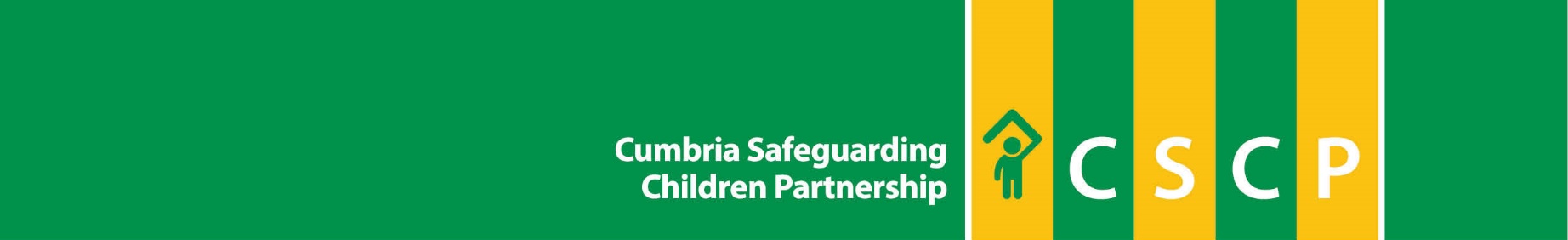 1. Declaration1. DeclarationI hereby certify that the following information is accurate, reflects my concerns and is completed to the best of my knowledge to ensure that children are appropriately safeguarded Yes Date of Incident:2. About You2. About You2. About You2. About YouFirst NameLast NameName of OrganisationJob TitleEmail AddressTelephone NumberRelationship to person in a position of trust/ your agency’s role or service providedContact Address3. About the Person In a Position of Trust3. About the Person In a Position of Trust3. About the Person In a Position of Trust3. About the Person In a Position of TrustFirst NameLast NameAddressPostcodeTelephoneGenderDate of Birth Name and address of employerEthnicityName and address of employerPosition Held.  Please give brief details of their role.  Date of commencement of employmentPosition Held.  Please give brief details of their role.  Date of commencement of employmentPosition Held.  Please give brief details of their role.  Date of commencement of employmentPosition Held.  Please give brief details of their role.  Date of commencement of employmentName and contact details of the person dealing with the allegation Name and contact details of the person dealing with the allegation Date of most recent DBS and DBS Number:Date of most recent DBS and DBS Number:Does the Person hold any other positions e.g. voluntary roles, sports coach etc?  If yes please give details.Does the Person hold any other positions e.g. voluntary roles, sports coach etc?  If yes please give details.Yes            No       Unsure      Don’t Know       Yes            No       Unsure      Don’t Know       Have there been any previous concerns, complaints or disciplinary issues as far as you are aware?Have there been any previous concerns, complaints or disciplinary issues as far as you are aware?4. Reason for Concern4. Reason for ConcernAre you making a Position of Trust Referral?Yes        No        Unsure        Have you already discussed this with a LADO?Yes        No        Date of discussion with LADO/Name of LadoDetails of your concerns- including date of incident & details of any witnesses. Has the incident occurred following an authorised intervention/physical restraint?Details of your concerns- including date of incident & details of any witnesses. Has the incident occurred following an authorised intervention/physical restraint?Actions takenActions taken5. Does the alleged have any children?Yes        No        Unsure        Details if known – include name and DOB6. Professionals involved i.e. social workers, police etc.6. Professionals involved i.e. social workers, police etc.6. Professionals involved i.e. social workers, police etc.6. Professionals involved i.e. social workers, police etc.6. Professionals involved i.e. social workers, police etc.Name:PositionAgencyTel NoEmail7. About the Child/ren who are the alleged victim (if applicable and named child known)7. About the Child/ren who are the alleged victim (if applicable and named child known)7. About the Child/ren who are the alleged victim (if applicable and named child known)7. About the Child/ren who are the alleged victim (if applicable and named child known)First NameLast NameAddressPostcodeDate of Birth or Expected Delivery DateGenderEthnicityReligionDisability/SENDIs the child subject to a CP Plan?Is this child looked after? (CLA)Placing Local AuthoritySocial Worker DetailsInterpreter Required? (if yes, state language)Interpreter Required? (if yes, state language)Yes         No          Yes         No          8. Date & Time referral sent to LADO8. Date & Time referral sent to LADODate of referral:Time of referral: